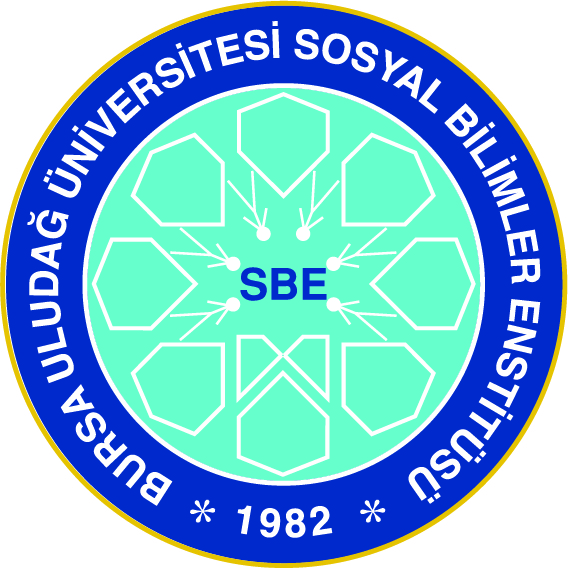 2023 YILIBURSA ULUDAĞ ÜNİVERSİTESİ SOSYAL BİLİMLER ENSTİTÜSÜ FAALİYET RAPORUİÇİNDEKİLERI. GENEL BİLGİLER	1A. Misyon  Vizyon	11. Misyon (Özgörev)	12. Vizyon (Uzgörü)	1B. Yetki, Görev ve Sorumluluklar	1C. Birime İlişkin Bilgiler	41. Fiziksel Yapı	42 . Teşkilat Yapısı	63. Bilgi ve Teknoloji Kaynakları	74. İnsan Kaynakları	95.  Sunulan Hizmetler	10II. AMAÇ ve HEDEFLER	14A.	Birimin Amaç ve Hedefleri	14B. 	TEMEL POLİTİKALAR VE ÖNCELİKLER	14III. FAALİYETLERE İLİŞKİN BİLGİ ve DEĞERLENDİRMELER	15A. Mali Bilgileri	15A.1.Bütçe Uygulama Sonuçları	15B. Performans Bilgileri	18B.1. Faaliyet ve Proje Bilgileri	18B.2 – Performans Sonuçları Tablosu	19B.3 – Performans Sonuçları Tablosunun Değerlendirilmesi	20IV .KURUMSAL KABİLİYET ve KAPASİTENİN DEĞERLENDİRİLMESİ	21A- ÜSTÜNLÜKLER	21B- ZAYIFLIKLAR	21C- DEĞERLENDİRMELER	22V - ÖNERİ VE TEDBİRLER	22VI – İÇ KONTROL GÜVENCE BEYANI	23	 SUNUŞ	Sosyal Bilimler Enstitüsü kurulduğu yıldan bugüne kadar lisansüstü eğitim-öğretim yapan bir yükseköğretim kurumu olarak hizmet vermektedir. Bu hizmetler, İktisadi İdari Bilimler Fakültesinde 7,  İlahiyat Fakültesinde 3, Fen-Edebiyat Fakültesinde 8, Hukuk Fakültesinde 2, İnegöl İşletme Fakültesinde 3 anabilim dalı, Güzel Sanatlar Fakültesinde 2 ve Konservatuvarda 1 anasanat dalı olmak üzere toplam 23 anabilim dalı, 8 disiplinler arası program, 3 anasanat dalı şeklinde yürütülmektedir.            Mevcut Anabilim Dallarında toplam 3615 öğrenci bulunmaktadır. 2023-2024 Öğretim Yılı Güz Yarıyılında ilan edilen Lisansüstü kontenjanlara kesin kayıt hakkı kazanan adaylardan toplam 577 öğrenci kabul edilmiş ve öğrenimine başlamıştır. Hedefimiz daha fazla başvuru olması ve bunun sonucunda nitelikli öğrencilerin kabulü şeklindedir.             Lisansüstü öğrencilerimize sunulan eğitimin kalitesini ulusal ve uluslararası düzeyde yükseltmek Enstitümüzün başlıca hedefidir. Bu hedefe ulaşmanın birinci koşulu doğru planlamalar yapmak ve bunların gerçekleştirilebilmesini sağlamaktır.          Mevcut imkânlar çerçevesinde eğitim kalitesinin yükseltilmesi konusunda desteklerinden ötürü Rektörümüz Sayın, Prof. Dr. Ferudun YILMAZ’a ve öğretim üyelerine teşekkürlerimi arz ederim.                                                                                             Prof. Dr. Sezgin KAYA                                                                                                                  Müdür   I- GENEL BİLGİLERA- MİSYON ve VİZYONSOSYAL BİLİMLER ENSTİTÜSÜ MİSYONUAtatürkçü düşünce çerçevesinde, Evrensel ölçekli bilgi üreterek bilim dünyasına katkıda bulunmak; Ülke ve dünya gerçeklerine duyarlı, kültürel olarak donanımlı, araştırıcı ve üretici bireyler yetiştirmek; Bölgesel, ulusal ihtiyaçlar temelinde toplumun yaşam kalitesinin yükseltilmesine çalışmak.SOSYAL BİLİMLER ENSTİTÜSÜ VİZYONUSosyal Bilimler Enstitüsü alanında tüm ülkeler tarafından akredite edilen programlar açarak mevcut yapıyı geliştiren ve sorunlara çözüm üretebilen uluslararası standartlara sahip elemanlar yetiştirmektir.B- YETKİ, GÖREV ve SORUMLULUKLAR
2547 Sayılı Kanunun 19. maddesi uyarınca kurulan Enstitülerin organları, bu organların seçimleri, görev süreleri, yetki ve sorumlulukları aşağıdaki şekilde belirlenmiştir:A. Enstitü Organları; Enstitü Müdürü, Enstitü Kurulu ve Enstitü Yönetim Kuruludur.B. Enstitü Müdürü; Üç yıl için Rektörlüğe bağlı Enstitülerde doğrudan Rektör tarafından ataması yapılır. Süresi biten Müdür tekrar atanabilir. Müdürün enstitüde görevli aylıklı öğretim elemanları arasından üç yıl için atayacağı en çok iki yardımcısı bulunur. Müdüre vekâlet etme veya Müdürlüğün boşalması hâllerinde yapılacak işlem dekanlarda olduğu gibidir. Enstitü Müdürü, 2547 Sayılı Kanun'la Dekanlara verilmiş olan görevleri Enstitü bakımından yerine getirir.C. Enstitü Kurulu; Müdürün başkanlığında Müdür Yardımcıları ve Enstitüyü oluşturan Anabilim Dalı Başkanlarından oluşur.2023 yılında Sosyal Bilimleri Enstitü Kurulu aşağıdaki üyelerden oluşmuştur.                              SOSYAL BİLİMLER ENSTİTÜSÜ YÖNETİMİMüdür		:			Prof. Dr. Sezgin KAYA		             Müdür Yrd.	:			Doç. Dr. Mustafa Berkay AYDIN	 
Müdür Yrd.	:			Doç. Dr. Şenol BAŞTÜRK		 Enstitü Sekreteri :  		             Vesile SÜLÜN 		İKTİSADİ ve İDARİ BİLİMLER FAKÜLTESİ ANABİLİM DALI BAŞKANLARI  İKTİSAT				Prof. Dr. Hülya AKAY   	              MALİYE				Prof. Dr. Ufuk SELEN	 ÇALIŞMA EKONOMİSİ ve E.İLİŞ.	Prof. Dr. İlknur KILKIŞ 		 İŞLETME				Prof. Dr. Fehmi Ali ILDIR 	 SİYASET BİL.ve KAMU YÖNETİMİ	Prof. Dr. Serdar GÜLENER		 ULUS. İLİŞKİLER			Prof. Dr. Tayyar ARI			 EKONOMETRİ				Prof. Dr.  Nuran BAYRAM ARLI		  		İLAHİYAT  FAKÜLTESİFELSEFE ve DİN BİLİM.		Prof. Dr. Kasım KÜÇÜKALP		 TEMEL İSLAM BİLİMLERİ		Prof. Dr. Cağfer KARADAŞ		 İSLAM TARİHİ VE SANATLARI	Prof. Dr. M. Asım YEDİYILDIZ		 FEN-EDEBİYAT FAKÜLTESİTÜRK DİLİ ve EDEBİYATI		Prof. Dr. Hülya TAŞ 	  ARKELOJİ 				Prof. Dr. Mustafa ŞAHİN		  SANAT TARİHİ			Prof. Dr. Bülent Nuri KILAVUZ 		  TARİH 				Prof. Dr. Hasan Basri ÖCALAN 			  FELSEFE 				Prof. Dr. Abdulkadir ÇÜÇEN 	  SOSYOLOJİ 				Prof. Dr. Bengül GÜNGÖRMEZ AKOSMAN		  PSİKOLOJİ				Prof. Dr. Leman Pınar TOSUN	                            COĞRAFYA				Prof. Dr. Serhat ZAMAN		  DEVLET KONSERVATUVARIMÜZİK					Prof. Görkem ÇALGAN		 	HUKUK FAKÜLTESİ		KAMU HUKUKU			Prof. Dr. Zeynel Temel KANGAL		 ÖZEL HUKUK				Prof. Dr. Sabahattin YÜREKLİ			 GÜZEL SANATLAR FAKÜLTESİRESİM 				Doç. Dr. Gülser AKTAN		              SAHNE SANATLARI			Prof. Dr. Ali Sait LİMAN		 İNEGÖL İŞLETME FAKÜLTESİULUSLARARASI İŞLETMECİLİK ve TİCARET	Doç. Dr. Zerrin FIRAT	MUHASEBE VE DENETİM		Prof. Dr. Orhan BOZKURT	YÖNETİM BİLİŞİM SİSTEMLERİ	Doç. Dr. Melih ENGİN	ENSTİTÜ DİSİPLİNLER ARASI ANABİLİM DALLARI İSLAM İKT.KATILIM BANKACILIĞI	Doç Dr. Mücahit ÖZDEMİR		 ALTERNATİF UYUŞMAZLIK ÇÖZÜMÜ	Prof. Dr. Mehmet YÜCE	KADIN VE AİLE ÇALIŞMALARI	Prof. Dr. Handan Asüde BAŞALMANEVİ DANIŞMANLIK VE REHBERLİK	Prof. Dr. Mehmet Emin AYTÜRK DÜNYASI MÜZİKLERİ		Doç. Erdem ÖZDEMİR ERKEN ÇOCUKLUKTA AHLAK VE DEĞ.EĞİT.	Prof. Dr. İsmail SAĞLAMGÖÇ ARAŞTIRMALARI		Prof. Dr. Barış ÖZDALDİN HİZMETLERİ ve MESLEKİ GELİŞİM	Prof. Dr. Adem APAKD. Enstitü Yönetim Kurulu; Müdürün başkanlığında, Müdür Yardımcıları, Müdür tarafından gösterilecek altı aday arasından Enstitü Kurulu tarafından üç yıl için seçilecek üç öğretim üyesinden oluşur.2023 yılında Sosyal Bilimleri Enstitüsü Yönetim Kurulu aşağıdaki üyelerden oluşmuştur:Tablo 1: Sosyal Bilimler Enstitüsü Enstitü Yönetim KuruluE. Enstitü Kurulu ve Enstitü Yönetim Kurulu; 2547 Sayılı Kanunla Fakülte Kurulu ve Fakülte Yönetim Kuruluna verilmiş görevleri Enstitü bakımından yerine getirir.F. Harcama yetkisi; Enstitü Müdürüne ait olup 5018 Sayılı Kanunda belirtilen harcama yetkilerine sahiptir. Müdürün olmadığı zaman harcama yetkisi, vekâleti bıraktığı Müdür yardımcısına aittir.Gerçekleştirme görevlisi olarak imza yetkisine Enstitü Sekreteri, izinli olduğu zamanlarda ise yerine vekâleten bakan kişi imza yetkisine sahiptir. Diğer hizmetler ise ilgili bürolardaki memurlar tarafından yerine getirilmektedir.G. Sosyal Bilimler Enstitüsündeki hizmetler; aşağıda belirtilen kanun ve yönetmelikler çerçevesinde yürütülmektedir.2547 Sayılı Yüksek Öğretim Kanunu2914 Sayılı Yüksek Öğretim Personel KanunuÜniversitelerde Akademik Teşkilat YönetmeliğiYurt içinde ve dışında görevlendirmelerde uyulacak esaslara ilişkin yönetmelikBursa Uludağ Üniversitesi Lisansüstü Eğitim ve Öğretim YönetmeliğiYükseköğretim Kurumları Disiplin Yönetmeliği657 Sayılı Devlet Memurları Kanunu4734 Sayılı Kamu İhale Kanunu5018 Sayılı Kamu Mali Yönetimi ve KontrolB.U.Ü. Lisansüstü Eğitim ve Öğretim Yönetmeliği Uygulama EsaslarıB.U.Ü. 100/2000 YÖK Doktora Burs Programına İlişkin Uygulama EsaslarıC. BİRİME İLİŞKİN BİLGİLERFiziksel Yapı           Bursa Uludağ Üniversitesi Fen, Sosyal, Sağlık ve Eğitim Bilimleri Enstitü Müdürlükleri, iki katlı tek bina çatısı altında hizmet vermekte olup toplam kullanım alanı 2.570 m2’dir. Bu binadaki Sosyal Bilimler Enstitüsüne ait fiziki alan toplam 405 m2 ‘den ibarettir. Ayrıca SBE Ek Hizmet Binasında toplam kullanım alanı 520 m2 olan 4 adet amfi bulunmaktadır.   Bu fiziki alan içerisinde Eğitim Alanları ve Sosyal Alanlar aşağıdaki tabloda belirtildiği şekildedir:1.01. TaşınmazlarTablo 1.01.3.2: Kapalı Alanların Kullanım Amacına  Göre Dağılımı (Birim Bazında)1.02. Eğitim AlanlarıTablo 1.02.2.2: Birimlerde Fiziki Alanların Kullanımına Göre Dağılımı 1.07.  Hizmet Alanları 1.07.1: Hizmet Alanları  Tablo 1.07.1.1: Hizmet Alanları2. Teşkilat Yapısı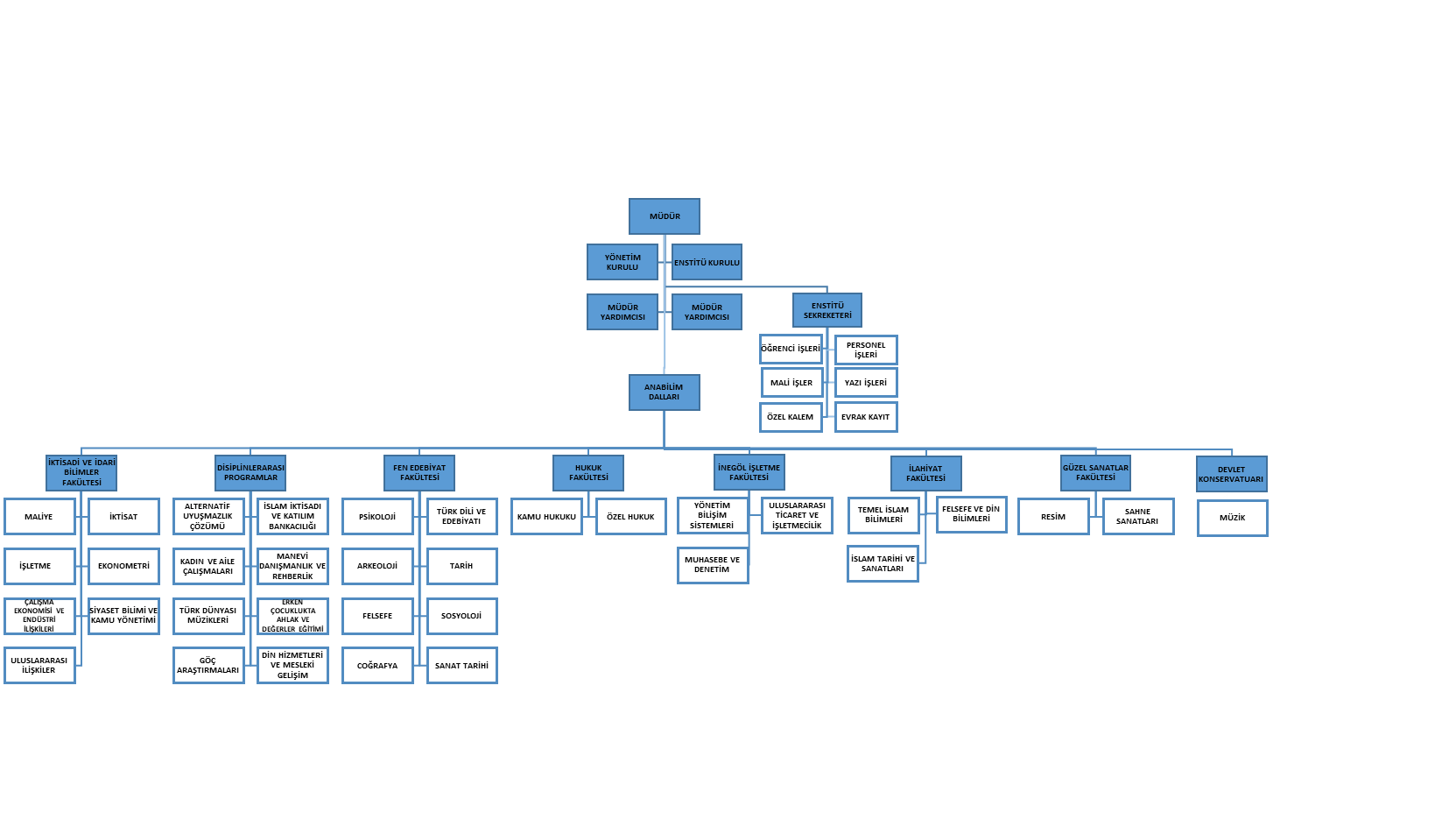 3. Bilgi ve Teknolojik KaynaklarEnstitümüzde işlem ve karar sürecinin hızlandırılması, etkinlik ve verimliliğin arttırılması amacıyla bilişim teknolojilerinden faydalanılmaktadır. Yazılımlar,  Bilgi İşlem Daire Başkanlığı tarafından lisanslı olarak sağlanmaktadır. Enstitümüzün internet sayfası Bilgi İşlem Daire Başkanlığı tarafından tasarlanmış olup öğrenciler ve diğer kişiler bilgi, belge ve verilen hizmetlere kolaylıkla ulaşabilmektedirler.Kullanılan Otomasyon Sistemleri:1. Bursa Uludağ Üniversitesi Doküman Otomasyon Sistemi (UDOS): 01 Ekim 2012 tarihinden itibaren aktif olarak kullanılmaya başlanan sistem 01 Ocak 2020 tarihinde yenilenerek tüm yazışmalar elektronik ortamda yapılmakta ve e-imza ile imzalanmaktadır. 2. Personel Otomasyonu: Akademik ve idari personelin tüm bilgilerini içeren sistem, 01.02.2010 tarihinden itibaren kullanılmaktadır. Tüm personelin özlük bilgileri bu sistem üzerinden yapılmakta ve takip edilmektedir.3. Öğrenci Otomasyonu: Enstitümüz öğrencilerinin tüm bilgilerini içeren sistem, 01.02.2010 tarihinden itibaren kullanılmaktadır. Öğrencilerimizin özlük ve eğitim bilgileri bu sistem üzerinden yapılmakta ve takip edilmektedir.4. Stratejik Plan Otomasyonu: 2013 yılında kullanılmaya başlanmıştır. Her yıl yapılan birim stratejik planları bu sistem üzerinden yapılmaktadır. Birim stratejik plan hedef ve gerçekleşmeleri ile de yıllık faaliyet raporları oluşturulmaktadır.5. BUAKBİS: Uludağ Üniversitesi Akademik Bilgi Sistemi ile akademik personellerimizin gerçekleştirmiş oldukları akademik çalışmalar, kitap, makale, tebliği, konferans vb. faaliyetler kaydedilmekte ve gerektiğinde kişiler ve birimler hakkında tam ve doğru bilgiler alınabilmektedir.6. UKEY: Uludağ Üniversitesi Kurum, Eğitim ve Araştırma Faaliyetleri ve Yönetişim Sistemi üzerinden üniversitemiz birimleri ile toplantılar yapmanın yanı sıra online olarak eğitim verilebilmektedir. Ayrıca öğretim elemanları tüm ders ve sınavlarını online olarak bu sistem üzerinden gerçekleştirebilmektedirler. Sistem 2013 yılı sonu itibariyle kullanılmaya başlanmıştır.7. e-bütçe: Maliye Bakanlığı Bütçe ve Mali Kontrol Genel Müdürlüğüne bağlı olan e-bütçe otomasyon sistemi ile ödeme belgelerinde kullanılan ödemi emri belgelerinin kayıtları ve dökümleri alınmaktadır. e-bütçe sistemi Enstitümüz kurulduğu tarih itibariyle kullanılmaya başlanmıştır. 8. KBS: Maliye Bakanlığına bağlı Kamu Bilgi Sistemi Otomasyonu ile ödeme emri belgelerinin giriş ve dökümleri alınmaktadır. e-bütçe ve KBS otomasyon sistemleri birlikte çalışmakta olup aynı işlevi yerine getirmektedir. KBS sistemi 01 Ocak 2013 tarihinden itibaren zorunlu olarak kullanılmaya başlanmıştır. 9. EKAP: Elektronik Kamu İhale Platformu sistemi ile kurumların yapmış oldukları ihaleler ve doğrudan temin işlemleri kayıt ve kontrol altında tutulmaktadır. Sistem 2011 yılında kullanılmaya başlanmıştır. Enstitümüz ihale ile alım yapmadığı için doğrudan temin yolu ile yapmış olduğu satın alma işleri bu sisteme kaydedilmekte ve dökümleri alınmaktadır.10. Maaş Otomasyonu: TELNET maaş otomasyonu Akademik ve İdari personele ait Maaş, Ek ders, Mesai, Döner Sermaye Ödemesi, Giyim Yardımı Ödemesi, Banka Promosyonu Ödemesi vb. işlemlerde kullanılmaktadır. Enstitümüz kurulduğu tarihten itibaren kullanmaktadır.11. HYS Harcama Yönetim Sistemi: Maliye Bakanlığına bağlı Harcama Yönetim Sistemi ile  Enstitümüze ait tüketim malları ve demirbaşların satın alma veya devir sürecinden, tüketime sunulma veya hurdaya ayırma işlemi süresince takip ve kontrolünün yapıldığı ve yıl sonu konsolide işlemleri için dökümlerin alındığı sistemdir.12. YÖK Tez Veri Giriş Sistemi: Enstitümüzden mezun olan öğrencilerin hazırladıkları tezlerin girildiği ve YÖK tarafından kontrol edildikten sonra on-line olarak yayımlandığı sistemdir.13. Kesenek Bilgi Sistemi: Akademik ve idari personelin Sosyal Güvenlik Kurumu giderleri ödemelerinin yapıldığı sistemdir. Enstitümüz kurulduğu tarihten itibaren kullanılmaya başlanmıştır.14. Hizmet Takip Programı (HİTAP): Akademik ve idari personelin tüm hizmet bilgilerinin ve bu bilgilerde oluşacak değişikliklerin güncel olarak Sosyal Güvenlik Kurumunca hazırlanan web tabanlı programa internet üzerinden aktarılma işlemidir. Sistem Nisan 2012 tarihinden itibaren kullanılmaya başlanmıştır.15. Mali Yönetim Sistemi: Maliye Bakanlığına bağlı olarak ödeme emri belgelerinin giriş ve dökümleri alınmaktadır. e-bütçe ve MYS otomasyon sistemleri birlikte çalışmakta olup aynı işlevi yerine getirmektedir. MYS sistemi 01 Ocak 2018 tarihinden itibaren zorunlu olarak kullanılmaya başlanmıştır.4.İnsan KaynaklarıSosyal Bilimler Enstitüsü lisansüstü eğitim-öğretim birimi olması nedeniyle, 2547 Sayılı Kanunun 50. maddesi çerçevesinde hazırlanan "Lisansüstü öğretim görenlerden öğretim yardımcısı kadrolarına atanacakların hak ve yükümlülükleri ile tıpta uzmanlık öğrencilerinin giriş sınavları hakkında yönetmelik" ile aynı kanunun 50/d maddesi uyarınca Akademik Personel olarak Araştırma Görevlileri istihdam edilmektedir. Ayrıca 2547 Sayılı Kanunun 35. maddesi uyarınca diğer üniversitelerden Yüksek Lisans ve Doktora eğitimi yapmak üzere ÖYP ve öncelikli alanlardan gelenler kadro veya kontenjana göre Enstitümüz bünyesinde Araştırma Görevlisi olarak görev yapmaktadır.Bunun yanı sıra Akademik Takvim süresinde okutulacak olan dersleri vermek üzere 2547 Sayılı Kanunun 40/a maddesi uyarınca ilgili Anabilim Dallarından veya diğer birimlerden ve emekli öğretim üyelerinden ders vermek üzere öğretim elemanı görevlendirilmektedir.Enstitü Müdürü 2547 Sayılı Kanunun 19. maddesi uyarınca Üniversitenin aylıklı öğretim elemanları arasından üç yıl için doğrudan Rektör tarafından atanır.Müdür yardımcıları da yine aynı madde ( 2547 S.K. 19 mad. ) uyarınca üç yıl için ilgili Anabilim Dallarındaki aylıklı öğretim elemanları tarafından üç yıl için atanır.Sosyal Bilimler Enstitüsü Genel İdari Hizmetler Sınıfında, 657 Sayılı Devlet Memurları Kanununun ilgili maddeleri çerçevesinde fiilen 10 idari personel ile sürekli işçi kadrosunda bulunan 6 personelde hizmet vermektedir. Ancak devletin istihdam politikaları uyarınca uygulanan tasarruf tedbirleri söz konusu olduğundan mevcut personelin yeterli olmaması nedeniyle sürekli işçi statüsünde bulunan kişiler büro elemanı olarak çalışmaktadırlar.Buna ilave olarak Üniversite Sağlık Kültür ve Spor Dairesi Başkanlığı tarafından B.U.Ü. öğrencileri arasından kısmî zamanlı çalıştırılmak üzere istihdam edilen 4 öğrenci Enstitü bürolarında görevlendirilmiştir.Enstitüde gereksinim duyulan personel yukarıda ifade edildiği şekilde istihdam edilmesi hizmetlerin sağlıklı yürütülmesi noktasında bir nebze katkıda bulunmaktadır. Mevcut durum geçici çözümün göstergesi olduğundan kadrolu personelin atanması yararlı olacaktır. Bu bağlamda yukarıda açıklanan Akademik Personel ve İdari personel ile ilgili sayısal bilgiler aşağıdaki tablolarda gösterilmiştir.Sosyal Bilimler Enstitüsü kadrosunda akademik olarak 43 adet araştırma görevlisi bulunmaktadır 2023 yılında Enstitü bünyesinde bulunan Anabilim Dallarında görevlendirme yapıldığından Araştırma Görevlisi sayısında değişiklikler olmaktadır.4.2 Akademik PersonelTablo 4.2.1.1: Akademik Personelin Unvan Bazında Dağılımı4.3.  İdari Personel Kadro Dağılımı4.3.3. Birimde Fiilen Görev Yapan İdari PersonelTablo  4.3.3.1: Birimde Fiilen Görev Yapan İdari Personel / Memur Sayısı  (Yıl Sonu İtibariyle) 5.Sunulan HizmetlerLisansüstü Eğitim Hizmetleri: "Eğitim ve Öğretim Programı" alt başlığında belirtildiği şekilde sürdürülen programlara ilişkin her türlü idari ve öğrenci işlerine ilişkin yönetim, denetim ve karar süreçleri.Bilimsel Araştırma ve Bilgi Üretimi: Yüksek Lisans ve Doktora tez çalışmalarının yürütülüşüne ilişkin tüm süreçlerin izlenmesi, yol gösterilmesi ve ortaya çıkan sorunların giderilmesine yönelik çalışmalar.5.01.04. Lisansüstü Öğrenci SayılarıTablo 5.01.04.1: Yüksek Lisans ve Doktora Programları Öğrenci Sayıları5.11.İdari HizmetlerHarcama yetkisi; Enstitü Müdürüne ait olup 5018 Sayılı Kanunda belirtilen harcama yetkilerine sahiptir. Müdürün olmadığı zaman harcama yetkisi, vekâleti bıraktığı Müdür yardımcısına aittir.Gerçekleştirme görevlisi olarak imza yetkisine Enstitü Sekreteri, izinli olduğu zamanlarda ise yerine vekâleten bakan kişi sahiptir.Diğer hizmetler ise ilgili bürolardaki memurlar tarafından yerine getirilmektedir.Sosyal Bilimler Enstitüsündeki hizmetler; aşağıda belirtilen kanun ve yönetmelikler çerçevesinde yürütülmektedir.2547 Sayılı Yüksek Öğretim Kanunu2914 Sayılı Yüksek Öğretim Personel KanunuÜniversitelerde Akademik Teşkilat YönetmeliğiYurtiçinde ve dışında görevlendirmelerde uyulacak esaslara ilişkin yönetmelikBursa Uludağ Üniversitesi Lisansüstü Eğitim ve Öğretim YönetmeliğiYükseköğretim Kurumları Disiplin Yönetmeliği657 Sayılı Devlet Memurları Kanunu4734 Sayılı Kamu İhale Kanunu5018 Sayılı Kamu Mali Yönetimi ve KontrolII. AMAÇ ve HEDEFLERBİRİMİN AMAÇ ve HEDEFLERİ	Bu bölümde birimin,  2022-2026 Üniversitemiz Stratejik Planda sorumlu olduğu stratejik amaç ve hedefleri Tablo A.1: Birim Amaç ve HedeflerB. TEMEL POLİTİKA ve ÖNCELİKLER1.1.1 Temel İlkelerEkonomik, sosyal ve kültürel alanlara bütüncül bir yaklaşım esastır.Toplumsal diyalog ve katılımcılık güçlendirilerek toplumsal katkı ve sahiplenmenin sağlanması esastır.İnsan odaklı bir gelişme ve yönetim anlayışı esastır. Rekabetçi bir piyasa, etkin bir kamu yönetimi ve demokratik bir sivil toplum gelişme sürecinde birbirini tamamlayan kurumlar olarak işlev görecektir.Kamusal hizmet sunumunda şeffaflık, hesap verebilirlik, katılımcılık, verimlilik ve vatandaş memnuniyeti esastır.Politikalar oluşturulurken kaynak kısıtı göz önünde bulundurularak önceliklendirme yapılacaktır.Uygulamanın vatandaşa en yakın birimlerce yapılması esastır. Toplumsal yapımızın ve bütünlüğümüzün ortak miras ve paylaşılan değerler çerçevesinde güçlendirilmesi esastır.Doğal ve kültürel varlıklar ile çevrenin gelecek nesilleri de dikkate alan bir anlayış içinde korunması esastır. III. FAALİYETLERE İLİŞKİN BİLGİ ve DEĞERLENDİRMELERKamu İdarelerince Hazırlanacak Faaliyet Raporları Hakkında Yönetmelik uyarınca bu bölümde, mali bilgiler ile performans bilgilerine detaylı olarak yer verilir. A. MALİ BİLGİLERA.1.Bütçe Uygulama SonuçlarıA.1.1. Bütçe Giderleri	Sosyal Bilimler Enstitüsü bütçe ödenek ve harcamaları; personel giderleri, Sosyal Güvenlik Kurumuna ödenen prim giderleri ile mal ve hizmet alım giderlerinden oluşmaktadır. Bunların içinde doğal olarak personel giderleri en büyük paya sahiptir. Tablo A.1.1.1: Bütçe GiderleriTabloA.1.1.2 :Bütçe Ödenek ve HarcamalarTablo A.1.1.3 Fonksiyonel Düzeyde Bütçe GiderleriTablo A.1.1.4: Personel GiderleriTablo A.1.1.5: Mal ve Hizmet Alım Giderleri B. PERFORMANS BİLGİLERİB.1. Faaliyet ve Proje Bilgileri	Biriminizce gerçekleştirilen bilimsel ve sosyal – kültürel etkinlikler bu bölüm altında yer alır.B.1.1. Yayınlar ve ÖdüllerTablo B.1.1.1: Yayınlarla İlgili Faaliyet BilgileriNot: Yayınlarla ilgili faaliyet bilgisi fakültelerle aynı olduğu için mükerrer bir durum oluşmaması adına doldurulmamıştır.IV- KURUMSAL KABİLİYET ve KAPASİTENİN DEĞERLENDİRİLMESİ          Sosyal Bilimler Enstitüsü ile ilgili yukarıda yapılan kurum içi ve çevre analizinde yapılan tespitlere göre; Güçlü Yönler – Zayıf Yönler – Fırsatlar – Tehditler değerlendirmesi şu şekilde yapılabilir.ÜSTÜNLÜKLERYasa ve yönetmeliklere titizlikle uyan, genç, dinamik, yetkin ve sürekli gelişmeleri takip eden bir yönetimin olması,Takım ruhu içinde çalışan şeffaf ve paylaşımcı bir yönetimin olması, Üst yönetimin anlayışı ile uyumlu bir yönetim anlayışının olması,Gerektiğinde karar verme yetkisini alabilen, sorunları çözme konusunda istekli ve özverili idari personelin olması,İdari ve akademik birimlerle uyumlu çalışılması, Çoğu Anabilim Dalında lisansüstü eğitim-öğretim açısından yeterli akademik kadroya sahip olunması,Üst yönetim desteği ve idari organizasyonun iyi planlanmış olması,Enstitünün misyonunu destekleyen çağdaş bir vizyonun mevcut olması,Avrupa Üniversiteler Birliğine üye olunması ve birliğin öz değerlendirme sürecinden başarıyla geçilmiş olunması,Kalite Kültürü bilincinde ve sürekli iyileştirme çalışmaları sürdüren yönetimin olması,Üniversite Kütüphanesinin zengin olması ve online erişim imkânlarının artırılması,ZAYIFLIKLARİdari personelin yetkinliğini geliştirecek eğitim ve faaliyetlerin eksik olması,İlgili alanda çalışan personel eksikliği,Enstitüye ait olan mekânın idari ve akademik anlamda daha nitelikli hizmet sunumu için yetersiz olması, Araştırma görevlilerinin iş verimliliği hakkında geri bildirim eksikliği,Öğrencilerin programları değerlendirmelerinde geri bildirim eksikliği,Uluslararası nitelikteki yayın sayısının yetersiz olması,Uluslararası ilişkileri olan öğretim üyesi sayısının yetersiz olması,Uluslararası, ulusal ve üniversite içi disiplinler arası programların eksik olması,Bazı Anabilim Dallarında Lisansüstü Eğitim Öğretim açısından yeterli akademik kadroya sahip olunmaması,Mezunlar ve mezunların çalıştıkları kurumlarla ilişkilerin zayıf olması,Kamu, özel sektör ve sivil toplum kurumlarıyla ilişkilerin yetersiz olması,Uluslararası kuruluşlarla ilişkilerin zayıf olması,DEĞERLENDİRMELERUluslararası kurumlar ile işbirliğinin artması, Uluslararası öğrenci ve öğretim üyesi değişim programları, Ülkemizde AR-GE çalışmalarına verilen önemin ve ayrılan bütçenin artması, Toplumun ve sanayinin nitelikli eleman ihtiyacının artması, Sosyal bilimlere yönelik projelerin artması,Kamu ve özel sektörle ilişki kurabilme potansiyelinin yüksek olması,Üniversite bünyesinde Teknopark ’ın kurulmuş ve faaliyete geçmiş olması,Bursa’da uluslararası düzeyde kurumsallaşmış ve markalaşmış şirketler olması,Üniversite – Sanayi işbirliğinin gelişmeye açık olması.F.10. İlimizde Lisansüstü Eğitim yapmak isteyen sektör profesyonellerinin lisansüstü eğitim yaptırmak isteyen kurumların çok sayıda olması,F.11. Bursa’nın toplumsal ve tarihsel koşul ve zenginliğin yattığı araştırma potansiyelinin kullanılmasıF.12. Yerel Yönetim ve STK’lar ile işbirliğin arttırılması F.13. Yükseköğretim ile ilgili düzenlemelerdeki belirsizlik, F.14. Üniversitelere bütçeden giderek daha az pay ayrılması, F.15. Uzaktan eğitimin yaygınlaşması, F.16. Bazı anabilim dallarında öğretim üye sayısının giderek azalması,F.17. Bazı alanlarda mezunların iş bulma potansiyelinin düşük olması,F.18. Nitelikli ve kadrolu idari personel temin edilememesi, V- ÖNERİ VE TEDBİRLERÖT.1.  İlimizde çok sayıda Lisansüstü Eğitim yapmak isteyen öğrenciler mevcuttur. (Özellikle                 Tezsiz Yüksek Lisans). Anabilim Dalları kontenjanlarını artırabilir.ÖT.2.  Mevcut ÖYP programından kaynaklanan bazı sorunlar lisansüstü eğitimlerimizde birtakım sorunlara ve belirsizliklere sebebiyet vermektedir. Bu konuda yönetmeliklerde “Kontenjan” verilen Üniversitenin hak ve korunaklılığı arttırılmalıdır.İÇ KONTROL GÜVENCE BEYANIHarcama yetkilisi olarak görev ve yetkilerim çerçevesinde;  	Harcama birimimizce gerçekleştirilen iş ve işlemlerin idarenin amaç ve hedeflerine, iyi mali yönetim ilkelerine, kontrol düzenlemelerine ve mevzuata uygun bir şekilde gerçekleştirildiğini, birimimize bütçe ile tahsis edilmiş kaynakların planlanmış amaçlar doğrultusunda etkili, ekonomik ve verimli bir şekilde kullanıldığını, birimimizde iç kontrol sisteminin yeterli ve makul güvenceyi sağladığını bildiririm. Bu güvence, harcama yetkilisi olarak sahip olduğum bilgi ve değerlendirmeler, yönetim bilgi sistemleri, iç kontrol sistemi değerlendirme raporları, izleme ve değerlendirme raporları ile denetim raporlarına dayanmaktadır.2Burada raporda yer alan bilgilerin güvenilir, tam ve doğru olduğunu beyan ederim. (Yer-Tarih)İmzaProf. Dr. Sezgin KAYA
Müdür                                                                                                                                     (19.01.2024)Prof. Dr. Sezgin KAYAMüdürDoç. Dr. Mustafa Berkay AYDINMüdür YardımcısıDoç. Dr. Şenol BAŞTÜRKMüdür YardımcısıProf. Dr. Kasım KÜÇÜKALPÜyeProf. Dr. Zeynep DÖRTOK ABACIÜyeProf. Dr. Atila ERKALÜyeVesile SÜLÜNRaportör / Enstitü SekreteriYILHizmet alanı (m²)Hizmet alanı (m²)Hizmet alanı (m²)Toplam Kapalı Alan (m²)YILİdari BüroArşivDiğerToplam Kapalı Alan (m²)2023812470 m2BİRİM FİZİKİ ALANLARFİZİKİ ALANLARFİZİKİ ALANLARFİZİKİ ALANLARFİZİKİ ALANLARFİZİKİ ALANLARFİZİKİ ALANLARBİRİM Eğitim AlanlarıEğitim AlanlarıSosyal AlanlarSosyal AlanlarSosyal AlanlarSpor AlanlarıToplamBİRİM DerslikLab.Kantin LojmanDiğerKapalı Spor TesisiAlan (m²)BİRİM DerslikLab.Cafe vb.LojmanDiğerKapalı Spor TesisiSOSYAL BİLİMLER ENSTİTÜSÜ4405 m2Hizmet AlanlarıOfis SayısıAlan (m²)Kullanan Kişi SayısıAkademik Personel Hizmet Alanları---İdari Personel Hizmet Alanları8405 m216TOPLAM8405 m216Bölüm/Birim AdıProfesörDoçentDoktor Öğretim ÜyesiÖğretim GörevlisiAraştırma GörevlisiUzmanToplamToplamKadrolu----20-20Görevlendirme----23-23TOPLAM4343YILBirim Kadrosunda OlanGörevlendirme İle GelenGörevlendirme İle GidenFiilen Birimde Görev Yapan2021264820223619202346210Ana Bilim Dalı2022-2023 Yeni Kayıt Olan Öğrenci Sayıları2022-2023 Yeni Kayıt Olan Öğrenci Sayıları2022-2023 Yeni Kayıt Olan Öğrenci Sayıları2022-2023 Eğitim Gören Öğrenci Sayıları2022-2023 Eğitim Gören Öğrenci Sayıları2022-2023 Eğitim Gören Öğrenci Sayıları2022-2023 Mezun Olan Öğrenci Sayısı2022-2023 Mezun Olan Öğrenci Sayısı2022-2023 Mezun Olan Öğrenci SayısıAna Bilim DalıYüksek LisansYüksek LisansDoktoraYüksek LisansYüksek LisansDoktoraYüksek LisansYüksek LisansDoktoraAna Bilim DalıTezliTezsizDoktoraTezliTezsizDoktoraTezliTezsizDoktoraİŞLETME79493091497111-15YÖNETİM ORGANİZASYON2347122547434-2İNEGÖL MUHASEBE DENETİM3539-5139-410-İNEGÖL ULUSLARARASI TİCARET 2944-3844-510-İŞLETMELERDE FİNANSAL YÖNETİM TEZSİZ Y.L-40--61--17-MALİYE38-657-237-5ULUSLARARASI İLİŞKİLER63-8108-4611-3SİYASET BİLİMİ ve KAMU YÖNETİMİ45312171466810-4EKONOMETRİ56-772-227-9ÇALIŞMA EKONOMİSİ ve ENDÜSTRİ İLİŞKİLERİ31-158-2011-4ÇALIŞMA PSİKOLOJİSİ ve İNSAN KAYNAKLARI14-----3--İKTİSAT92-9124-3811-6KAMU HUKUKU50-1365-306-1ORTADOĞU ÇALIŞMALARI-----17---SANAT TARİHİ II. ÖĞRETİM TEZLİ Y.L---------COĞRAFYA11-317-116--ÜFLEME VE VURMA ÇALGILAR2--3-----SAHNE SANATLARI7--10--6--ALTERNATİF UYUŞMAZLIK4--8--13--İSLAM İKTİSADİ KATILIM BANKACILIĞI5-213-51--KADIN ve AİLE ÇALIŞMALARI12--33--2--YÖNETİM BİLEŞİM SİSTEMLERİ8--17--5--TÜRK DÜNYASI MÜZİKLERİ3--12-----DİN HİZMETLERİ----3--12-GÖÇ ARAŞTIRMALARI1325-3136----ERKEN ÇOCUKLUKTA AHLAK-35--35--23-ÖZEL HUKUK76-8105-1611-1TEMEL İSLAM BİLİMLERİ102-38179-14826-21FELSEFE ve DİN BİLİMLERİ107-33161-11033-15İSLAM TARİHİ ve SANATLARI50-1377-6522-13 YAYLI ÇALGILAR--2--42-- KOMPOZİSYON---------PİYANO-----11--TÜRK DİLİ ve EDEBİYAT33-845-2810-4FELSEFE37-651-267-5TARİH28-837-275-7SOSYOLOJİ40-866-2111--ARKEOLOJİ16-432-124-3PSİKOLOJİ10-522-296-8RESİM9--20-23--ARKEOLOJİ II.ÖĞRETİM TEZLİ Y.L6--6---1-TÜRK MÜZİĞİ TEORİSİ ve ETNOMÜZİKOLOJİ4--4--1--SANAT TARİHİ15--28--6--MANEVİ DANIŞMANLIK ve  REHBERLİK17--38--9--SU ALTI ARKEOLOJİSİ4--8--1--TÜRK MÜZİĞİ -DOKTORA--2--3---GENEL TOPLAM1174310247178336088628173126Amaç 1Nitelikli Eğitimi ile Evrensel Bakış Açısına, Eleştirel Düşünme ve Problemleri Çözme Becerisine Sahip Bireyler Yetiştirmek1.1Öğrencilerin akademik ve bireysel gelişimini destekleyerek niteliğini artırmak1.2Eğitim ve Öğretimde Uluslararasılaşmayı artırımAmaç 2Özgün ve Nitelikli Bilimsel Araştırmalar Yaparak Çıktılarını Toplumsal ve Ekonomik Faydaya Dönüştürmek2.1Ulusal ve uluslararası kaynaklarca desteklenen proje faaliyetlerini ve üniversitede üretilen bilimsel çıktıları artırmak2.2Ar-Ge ve Girişimcilik Odaklı Teknopark Firmalarının Etkinliğini Artırmak2.3Araştırmalardan elde edilen sonuçlardan patent, faydalı model ve tescil almak ve uygulamaya aktarmakAmaç 4Kurumsal Aidiyeti Artırarak Kurum Kültürünü Güçlendirmek4.1Hizmet kalitesini geliştirmek üzere; teknolojik ve fiziksel altyapıyı artırmak4.2Akademik ve idari personel memnuniyetini artırmakTERTİPKBÖEKLENENDÜŞÜLENTOPLAM ÖDENEKÖDENEK GÖNDERME HARCAMA (AVANS DAHİL)KALANTOPLAM ÖDENEĞİN HARCAMA %62.239.757.0-0415.0035-02-01.0152.700.000,000,009.288.045,0043.411.955,0052.700.000,0043.411.954,270,00100,0062.239.757.0-0415.0035-02-01.048.000,000,000,008.000,008.000,000,000,000,0062.239.757.0-0415.0035-02-02.014.442.000,000,002.391.231,002.050.769,004.442.000,002.050.768,890,00100,0062.239.757.0-0415.0035-02-02.042.000,000,002.000,000,002.000,000,000,000,0062.239.757.0-0415.0035-02-03.0218.000,000,000,0018.000,0018.000,0015.848,070,0088,0462.239.757.0-0415.0035-02-03.03.1044.000,0090.000,000,00134.000,00134.000,00103.342,000,0077,1262.239.757.0-0415.0035-02-03.03.2022.000,000,000,0022.000,0022.000,000,000,000,0062.239.757.0-0415.0035-02-03.0510.000,000,000,0010.000,0010.000,008.762,370,0087,6262.239.757.0-0415.0035-02-03.076.000,000,000,006.000,006.000,002.160,000,0036,0062.239.761.0-0415.0035-13-01.01786.000,00709.114,440,001.495.114,441.479.114,101.254.003,87225.110,2383,8762.239.761.0-0415.0035-13-03.024.000,000,000,004.000,004.000,001.956,000,0048,9062.239.761.0-0415.0035-13-03.03.106.000,000,000,006.000,000,000,000,000,0062.239.761.0-0415.0035-13-03.078.000,000,000,008.000,000,000,000,000,0062.241.773.0-0415.0035-13-03.0223.000,000,000,0023.000,0022.000,0021.290,400,0092,57GENEL TOPLAM58.079.000,00799.114,4411.681.276,0047.196.838,4458.847.114,1046.870.085,87225.110,2399,31Ek.
KodEkonomik Kod Açıklama2022 YILI2023 YILI2023 YILI2023 YILIEk.
KodEkonomik Kod AçıklamaHarcamaKBÖYıl Sonu Toplam  Serbest ÖdenekHarcama01. Personel Giderleri26.599.746,2253.486.000,0044.907.069,4444.665.958,1402. Sosyal Güv. Kurumlarına Dev. Primi Giderleri1.385.678,944.452.000,002.058.769,002.050.768,8903. Mal ve Hizmet Alım Giderleri94.723,45141.000,00231.000,00153.358,8406. Sermaye GiderleriTOPLAMTOPLAM28.080.148,6158.079.000,0047.196.838,4446.870.085.87Fonksiyon Kodu AçıklamaFonksiyon Kodu Açıklama2022 yılı Harcama2023 Yılı Harcama09Eğitim Hizmetleri28.080.148,6146.870.085.87TOPLAMTOPLAM28.080.148,6146.870.085.87Ekonomik Kod / Açıklama2021 Yılı2022 Yılı2023 Yılı01. PERSONEL GİDERLERİ1. MEMURLAR 16.639.756,5026.599.746,2244.665.958,14Temel Maaş603.660,12856.982,821.424.344,57Taban Aylık2.829.959,463.951.725,685.658.120,75Zamlar ve Tazminatlar3.340.177,824.672.265,899.197.737,21Ödenekler1.809.355,112.538.672,073.613.814,84Sosyal Haklar104.173,73192.609,47211.367,64Ek Çalışma Karşılıkları5.004.098,5632.121,0045.181,80Diğer Personel Giderleri2.931.666,5914.355.369,2924.515391,332. SÖZLEŞMELİ PERSONEL ÜcretlerEkonomik Kod / Açıklama2021 Yılı2022 Yılı2023 Yılı03. MAL ve HİZMET ALIM GİDERLERİ2. TÜKETİME YÖNELİK MAL ve MALZ. ALIMLARI15679,7233.817,1339.094,47Kırtasiye ve Büro Malzemesi Alımları11205,6617.536,6411.287,00Temizlik Malzemesi Alımları2988,3111.313,6216.670,40Baskı Cilt Giderleri1267,45944,394.561,07Büro Malzemesi Alımları4.800,00Elektrik AlımlarıGiyim Kuşam AlımlarıÖzel Malzeme Alımları440,00480,00Spor Malzemesi AlımlarıDiğer Yiyecek İçecek ve Yem AlımlarıDiğer Tüketim Mal ve Malzemesi Alımları218,303.582,481.296,003. YOLLUKLAR3921,4053.650,75103.342,00Yurt içi Geçici Görev Yollukları3921,4051.005,00103.342,00Yurt içi Sürekli Görev Yollukları2.645,75Yurt dışı Geçici Görev Yollukları5. HİZMET ALIMLARI2158,743.349,778.762,37Posta ve Telgraf Giderleri975,002.000,005.200,00Telefon Abonelik ve Kullanım Giderleri1.183,741.349,773.562,37KiralarYurt dışı Staj Öğrenim Giderleri7. MENKUL MAL, GAYRİMENKUL HAK ALIM, BAK. ve ONR. GİDERLERİ4973,73905,802.160,00Menkul Mal Alım Giderleri4867,5Makine ve Teçhizat Alımları3.450,00Bakım ve Onarım Giderleri365,80Diğer Dayanıklı Mal ve Malzeme Alımı106,202.610,009. TEDAVİ ve CENAZE GİDERLERİKamu Personeli Tedavi ve Sağlık Malzemesi GiderleriYAYIN TÜRÜYAYIN TÜRÜ20212022ARTIŞ / AZALIŞSCI, SSCI, AHCISCI, SSCI, AHCISCI, SSCI ve AHCI DIŞINDAKİ MAKALELERSCI, SSCI ve AHCI DIŞINDAKİ MAKALELERDİĞER HAKEMLİ DERGİLERULUSALDİĞER HAKEMLİ DERGİLERULUSLARARASIDİĞER HAKEMLİ DERGİLERTOPLAMDİĞER HAKEMLİ BİLİMSEL - SANATSAL DERGİLERULUSALDİĞER HAKEMLİ BİLİMSEL - SANATSAL DERGİLERULUSLARARASIDİĞER HAKEMLİ BİLİMSEL - SANATSAL DERGİLERTOPLAMBİLDİRİLER YA DA ÖZETLERİN YER ALDIĞI KİTAPULUSALBİLDİRİLER YA DA ÖZETLERİN YER ALDIĞI KİTAPULUSLARARASIBİLDİRİLER YA DA ÖZETLERİN YER ALDIĞI KİTAPTOPLAMKİTAPYURTDIŞIKİTAPYURTİÇİKİTAPTOPLAMTEZLERYÜKSEK LİSANSTEZLERDOKTORATEZLERTOPLAMÇEVİRİKİTAPÇEVİRİMAKALEÇEVİRİTOPLAMYAYIN TOPLAMIYAYIN TOPLAMI